ФГАОУВО «Южно-Уральский государственный университет (НИУ)»Институт естественных и точных наукКафедра «Прикладная математика и программирование»ОТЧЕТ ПО ЛАБОРАТОРНОЙ РАБОТЕ №3по дисциплине «Объектно-ориентированное программирование»               Автор работы                студент группы ЕТ-212                ________________    А.А. Александрова               ____________________2017 г.                Работа зачтена с оценкой		________________________              ______________________А.К. Демидов               ______________________2017 г. Челябинск, 20171 Постановка задачиI. Базовый класс для всех вариантов: class Figure{  int c; // цвет  bool visible;protected:      int x,y; // базовая точка  virtual void draw(); public:    Figure(int c, int x, int y);  ~Figure();   void move(int dx, int dy); // сместить фигуру на 										//(dx,dy)               // видимая фигура гасится, затем          			//рисуется в другом месте               // у невидимой просто меняются поля x,y  void setcolor(int c); // установить цвет фигуры                        // видимая фигура рисуется   						  //новым цветом                        // у невидимой просто меняется поле c  int getcolor(); // получить цвет  void hide();    // спрятать: нарисовать черный 						  //прямоугольник                  // по размерам area()  void show();    // показать  bool isvisible(); // видима?  virtual void area(int &x1,int &y1,int &x2,int &y2);                 // получить размеры прямоугольной 					//области, содержащей фигуру};Определить реализацию методов класса Figure.
Методы area и draw нужно определить как чисто виртуальные.
Как нужно определить деструктор Figure и производных классов, чтобы видимый объект исчезал с экрана при уничтожении?
Определить производный класс1. Ромб
Romb(цвет линий, x и y центра, длина, высота)Определить дополнительный метод в производном классе для изменения размеров:
    void setsizes(длина, высота);
или void setsizes(длина, высота, радиус);
или void setsizes(радиус, угол1, угол2);
и т.д., т.е. изменение значений, указываемых в аргументах конструтора, начиная с четвертого.
От написанного класса произвести новый дочерний класс - закрашенная фигура.
Например, закрашенный ромб (FillRomb ← Romb ← Figure).
Добавить к параметрам конструктора цвет заполнения.
Определить дополнительный метод для изменения цвета заполнения:
void setfillcolor(int c);

II. Реализовать main c тестами
Динамически создать две фигуры 2 разных классов, адреса объектов сохранить в переменных типа Figure *. Вызвать все методы для каждой из фигур, перед вызовом методов, определенных в производных классах, выполнить преобразование к указателю на производный класс с помощью dynamic_cast с проверкой:
if(Romb *r=dynamic_cast<Romb*>(o1))    r->setsizes(100,50);2 Описание интерфейса классаclass Figure {   int c; //цвет   bool visible;protected:   int x, y; //базовая точка   virtual void draw() = 0;public:   Figure(int c, int x, int y):c(c), visible(0), x(x), y(y) {}   virtual ~Figure() {}   void move(int dx, int dy); //сместить фигуру на dx, dy   void setcolor(int c); //установить цвет фигуры, видимая рисуется, у 					    //невидимой меняется цвет   int getcolor() const { return c; } //получить цвет   void hide(); //спрятать   void show(); //показать   bool isvisible() const { return visible; } //видима?   virtual void area(int &x1, int &y1, int &x2, int &y2) const = 0; //размеры 									//обрасти, содержащей фигуру};class Romb: public Figure {protected:   int l, h; //длина и высота ромба   void draw();public:   Romb(int c, int x, int y, int l, int h): Figure(c, x, y), l(l), h(h) {}   ~Romb() { hide(); }   void setsizes(int l, int h); //изменение длины и высоты ромба   void area(int &x1, int &y1, int &x2, int &y2)const; //область, где нарисована фигура};class fRomb: public Romb {protected:   int fc; //Цвет   void draw();public:   fRomb(int c, int x, int y, int l, int h, int fc):Romb(c, x, y, l, h), fc(fc) {}   void setfcolor(int);//изменить цвет};3 Описание тестов для проверки классовint main() {   initwindow(640, 480);   Figure *R=new Romb(GREEN, 110, 110, 157, 112);   Figure *R1=new fRomb(YELLOW, 200, 300, 100, 75, BROWN);   R->show();   R1->show();   getch();   R->hide();   R1->hide();   getch();   R->move(90, 90);   R1->move(75, 115);   R->show();   R1->show();   getch();   R->setcolor(WHITE);   R1->setcolor(RED);   getch();   if(Romb *r=dynamic_cast<Romb*>(R)) r->setsizes(100,30);   if(Romb *r=dynamic_cast<Romb*>(R1)) r->setsizes(100,100);   getch();   if(fRomb *r=dynamic_cast<fRomb*>(R)) r->setfcolor(GREEN);   if(fRomb *r=dynamic_cast<fRomb*>(R1)) r->setfcolor(GREEN);   getch();   delete R;   delete R1;   getch();   return 0;}Полученные результаты: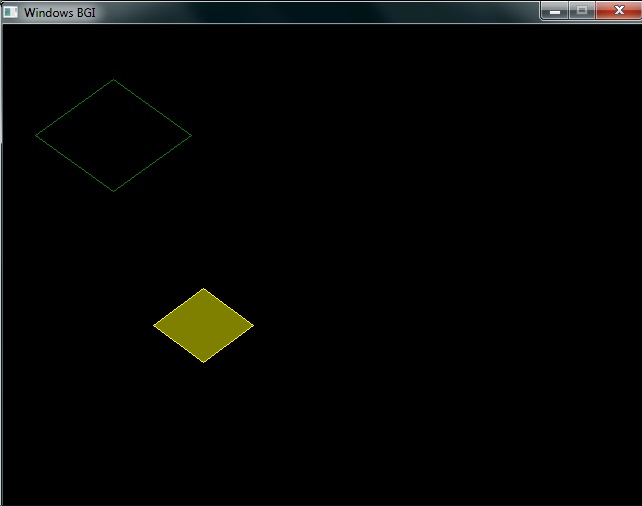 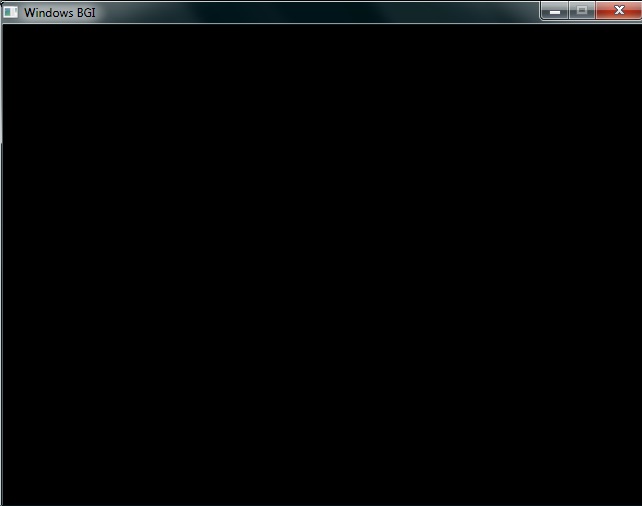 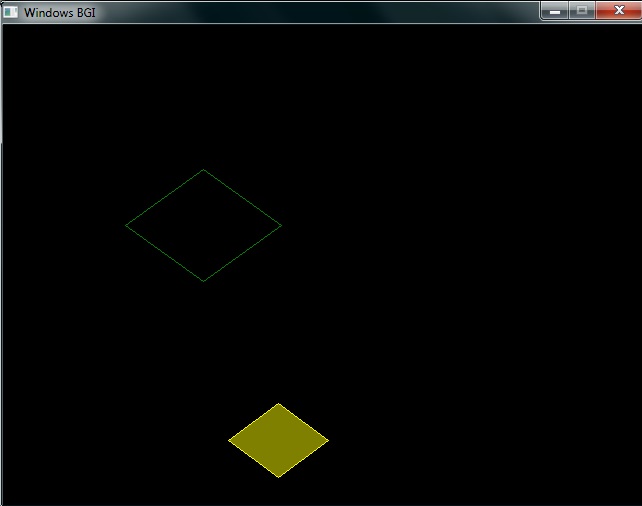 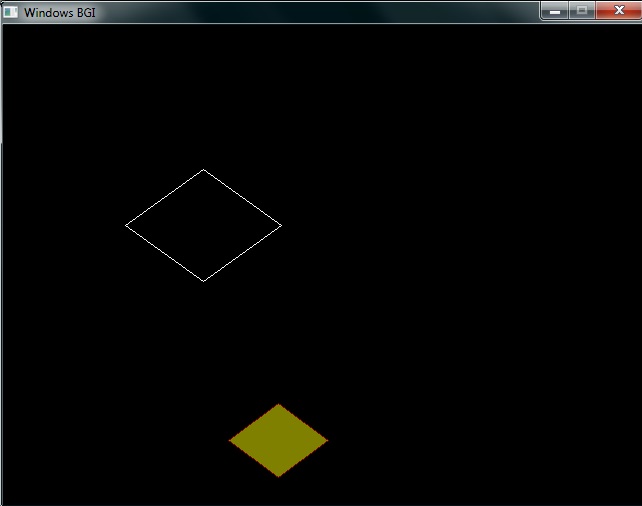 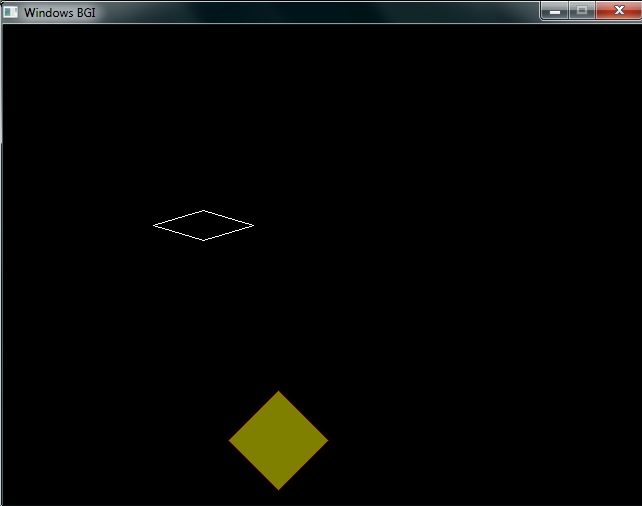 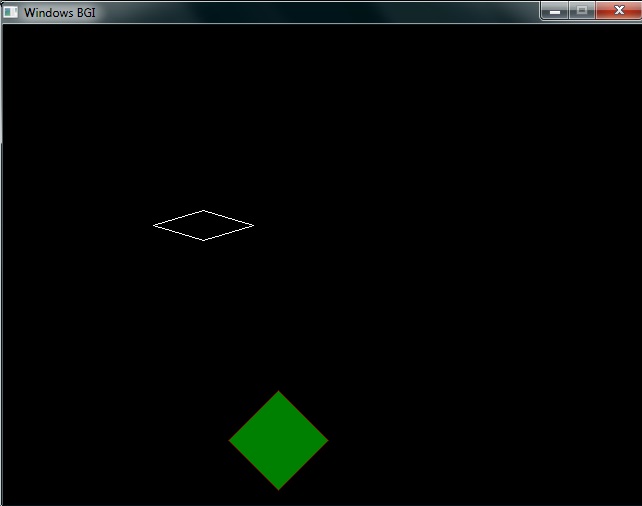 4 Листинг реализации классаvoid Figure::setcolor(int c) {   this->c=c;   if (visible) draw();}void Figure::move(int dx, int dy) {   bool f=visible;   if (f) hide();   x+=dx;   y+=dy;   if (f) show();}void Figure::hide() {   if (visible==0) return;   int x1, y1, x2, y2;   area(x1, y1, x2, y2);   setfillstyle(SOLID_FILL, BLACK);   bar(x1, y1, x2, y2);   visible=0;}void Figure::show() {   if (visible==1) return;   visible=1;   draw();}void Romb::setsizes(int l, int h) {   bool f=isvisible();   if (f) hide();   this->l=l;   this->h=h;   if (f) show();}void Romb::area(int &x1, int &y1, int &x2, int &y2)const {   x1=x-l/2;   y1=y-h/2;   x2=x+l/2;   y2=y+h/2;}void Romb::draw() {   ::setcolor(getcolor());   moveto(x-l/2, y);   lineto(x,y-h/2);…   lineto(x-l/2, y);}void fRomb::draw() {   int b[8]={x-l/2, y, …      x,y+h/2      };   setfillstyle(SOLID_FILL, fc);   fillpoly(4, b);   Romb::draw();}void fRomb::setfcolor(int a) {   fc=a;   if (isvisible()) draw();}